Zabawy logopedyczne 28.04.2020 r.Każdego dnia powtarzamy ćwiczenia, można wykonywać ćwiczenia na przemian z ćwiczeniami z 26.03.2020 r. 31.03.2020 r., 02.04.2020 r., 07.04.2020 r., 09.04.2020 r., 14.03.2020 r., 17.04.2020 r., 21.04.2020 r., 23.04.2020 r.Gimnastyka narządów artykulacyjnych. Ćwiczenia robimy przed lusterkiem. Każde ćwiczenia powtarzamy przez 5 min. Ćwiczenia 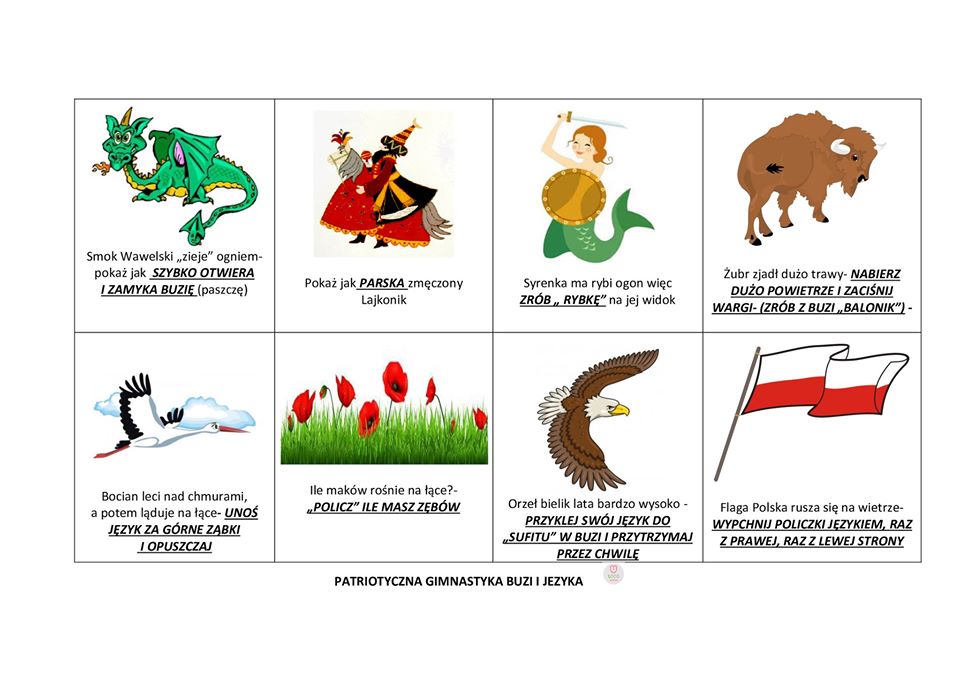 Ćwiczenia oddechowe. Wykonaj razem z Rodzicem i baw się dobrze!https://www.youtube.com/watch?v=RAJmwGUda-A&feature=youtu.be&fbclid=IwAR3f9kqeId8cl-etYk9CIKWzTLx8Dtxqz4ZQBtUcDHl6juNOrH0RtIDVab8Gry z KubusiemDrogie dzieci w każdy wtorek w naszym przedszkolu w trakcie II śniadania był szwedzki, stół w trakcie którego samodzielnie przygotowywaliście samodzielnie kanapki. Dziś zabawa Mistrz kanapki. Wybierz i zrób swoja kanapkę.https://kubus.pl/gry-i-zabawy/mistrz-kanapka/A teraz zrobimy sok. Nazywaj owoce które wrzucasz do sokowirówki i postępuj wg wskazówek Kubusiahttps://kubus.pl/gry-i-zabawy/sokomat/Teraz zabawy z literkami. Nazywaj obrazki z Rodzicami, postaraj się ułożyć nazwy z rozsypanych literek. https://kubus.pl/gry-i-zabawy/literki/Następna zabawa to ćwiczenie pamięci wzrokowej. Znajdź pary owoców 
i warzyw. Klikaj na obrazek i powtarzaj nazwy warzyw i owoców, które się pojawią. https://kubus.pl/gry-i-zabawy/mistrz-pamieci/Gra zręcznościowa Szyszka. Zagraj z Rodzicami i Rodzeństwem. Ustalcie, że gracie 5 rund. Każdy ma swoja kolej. Zapisujcie kto dalej rzuci szyszka 
i zapisujcie. Wygra ten którego szyszka będzie leciała dalej.https://kubus.pl/gry-i-zabawy/szyszka/ I na koniec zabawa w powtarzanie rytmów. Stwórz szalone marchewki i powtórz melodię, którą zagra twój Rodzic. Następnie Ty możesz wymyśleć swój rytm 
a Rodzic go powtórzy.  Możesz zagrać melodie, które proponuje Kubuś.https://kubus.pl/gry-i-zabawy/szalone-marchewki/Ćwiczenia grafomotoryki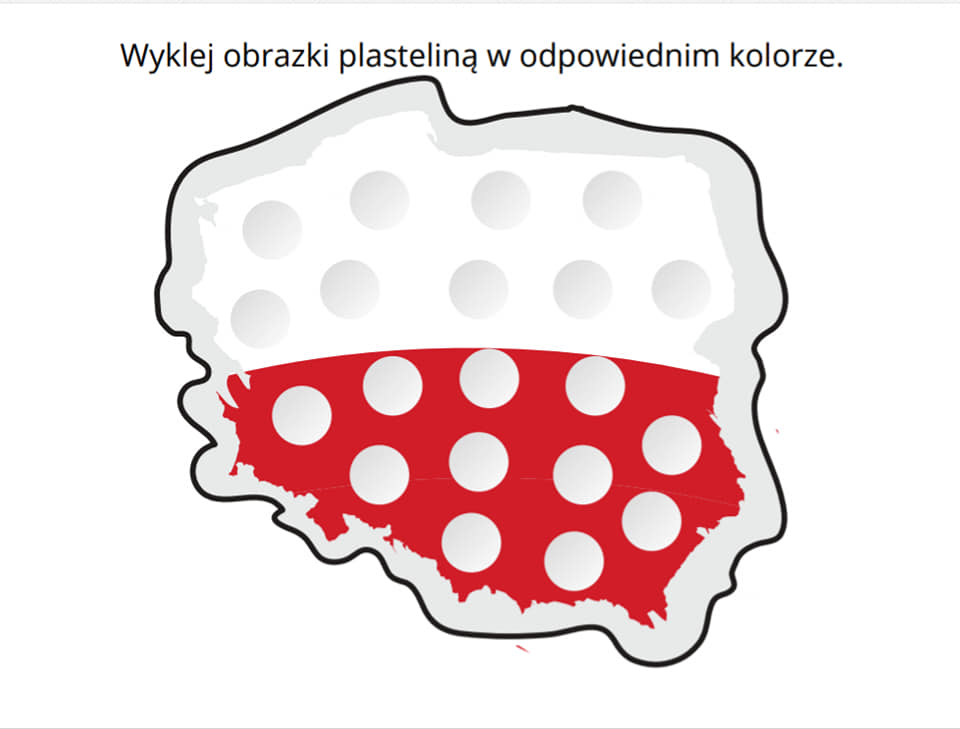 Rozwiń swoją kreatywność i wymyśl kto może kryć się pod kapeluszem. Powtórz zdanie po Rodzicu i rysuj!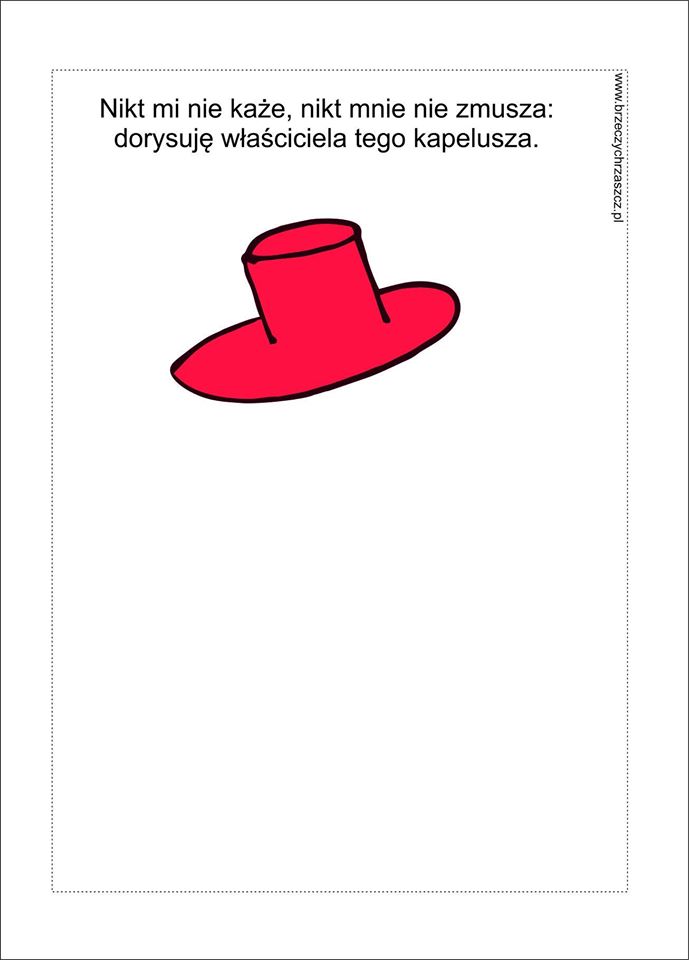 